Publicado en  el 25/09/2015 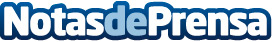 Carrefour entrega a Cruz Roja material escolar para cerca de 33.000 niños en riesgo de exclusiónDatos de contacto:Nota de prensa publicada en: https://www.notasdeprensa.es/carrefour-entrega-a-cruz-roja-material-escolar_1 Categorias: Solidaridad y cooperación http://www.notasdeprensa.es